●申込方法　下記の参加申込書に必要事項を御記入のうえ，ＦＡＸまたは電子メールにてお申込みください。　締切 ： ７月１０日（金）１７：００まで       　　※定員 40名で先着順とさせていただきます。ＦＡＸ番号 ０２９－３０１－３９３７　 Eメール nougi@pref.ibaraki.lg.jp「茨城県ＧＡＰセミナー」担当　茨城県農林水産部農業技術課生産技術・環境担当　常見 ・信坂　行令和２度第１回茨城県ＧＡＰセミナー参加申込書●会場へのアクセス　　　　　　　　　　　　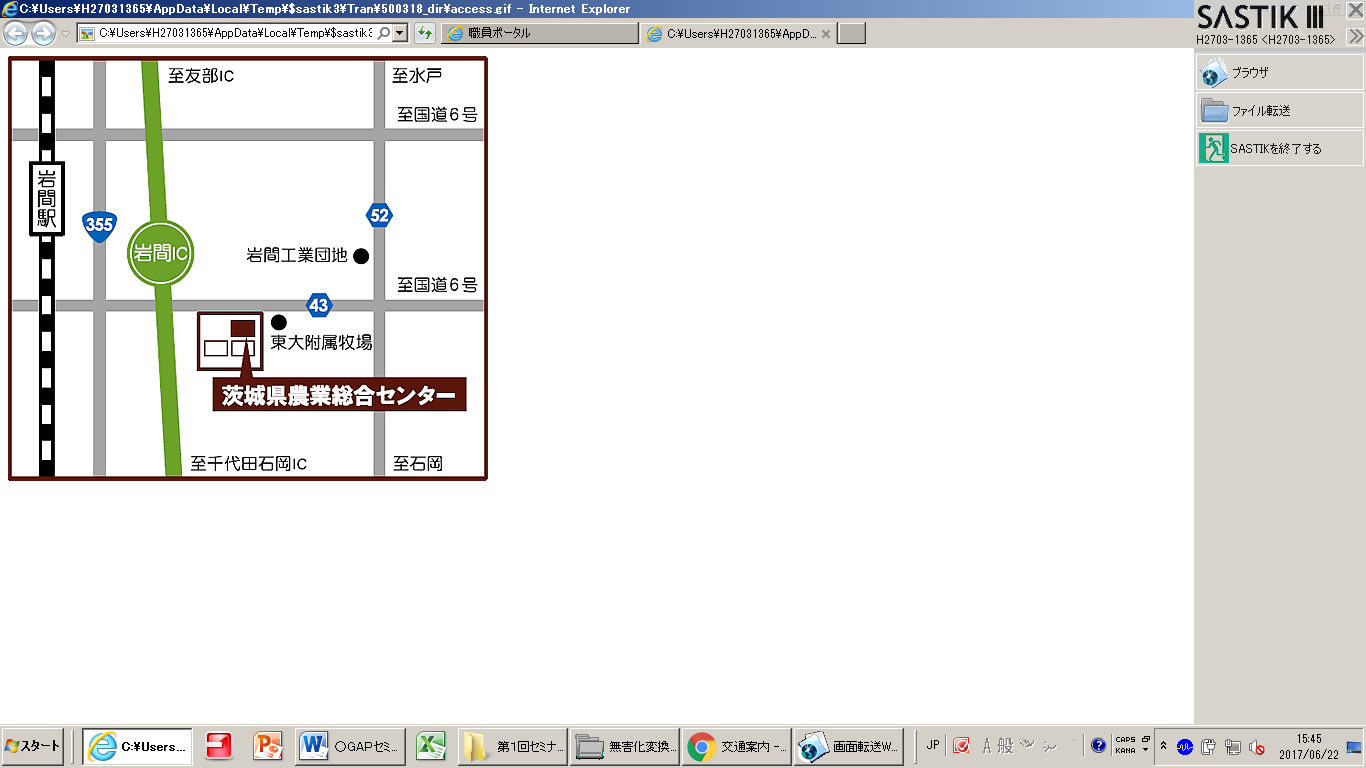 お名前所　属（個人の方はお住まいの市町村名）連絡先電話番号